السيرة الذاتية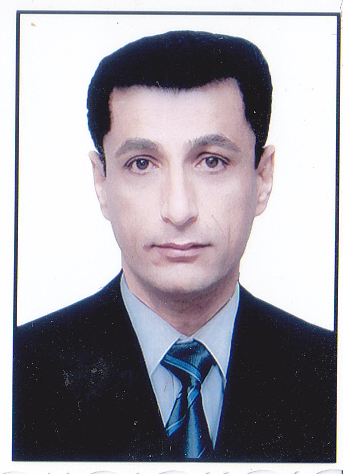 الاسم الرباعي واللقب : علي محمد ياسين ناموق الهاشمي.التولد 1972  العراق .الاختصاص الدقيق : التدريب الرياضي – كرة السلة .اللقب العلمي الحالي : مدرس دكتور.مكان العمل الحالي : كلية التربية البدنية وعلوم الرياضة – جامعة ميسان – العراق .الايميل الشخصي الرسمي : ( alibasket@uomisan.edu.iq  )الشهادات الحاصل عليها :- شهادة البكالوريوس من  كلية التربية الرياضية – جامعة البصرة –عام 1995.شهادة الماجستير من كلية التربية الرياضية –جامعة القادسية  - عام 2008. شهادة الدكتوراه  من كلية التربية الرياضية –جامعة القادسية  - عام 2015 .عنوان رسالة الماجستير ( تأثير منهج تعليمي وفق تمرينات التوافق وأثره في دقة بعض مهارات كرة السلة وعلاقتها بتركيز الانتباه )عنوان اطروحة الدكتوراه (  تأثير تمرينات مقترحة في تطوير بعض القدرات البدنية الخاصة  والمهارات الهجومية المركبة وحالات الهجوم الفردي للاعبي كرة السلة الشباب ).البحوث المنشورة :-بحث بعنوان (التوافق العضلي العصبي وعلاقته بدقة أداء مهارتي المناولة الطويلة والتهديف السلمي بكرة السلة).بحث بعنوان ( تأثير برنامج تدريبي مقترح لتطوير تحمل القوة وبعض المهارات الهجومية المركبة للاعبي كرة السلة الشباب ).بحث بعنوان (( تأثير برنامج تدريبي مقترح لتطوير تحمل السرعة وبعض المهارات الهجومية المركبة للاعبي كرة السلة الشباب ).بحث بعنوان (تأثير تدريبات خاصة باستخدام اسلوب التدريب الدائري في تطوير مهارة المتابعة الدفاعية والهجوم السريع بكرة السلة).الانشطة والمشاركات :0 مشاركتي في المؤتمر الدولي الرابع لعلوم التربية الرياضية – كلية التربية الرياضية – جامعة بابل – العراق .2017 .المشاركة في الدورة التطويرية السادسة والثمانون عام 2010 – في كلية التربية – جامعة ميسان – العراق .المشاركة في دورة طرائق التدريس التطويرية السادسة والثمانون المقامة في مركز تطوير طرائق التدريس والتدريب الجامعي –جامعة ميسان – العراق – 2010. المشاركة في البرنامج التدريبي الموسوم     ADVANCE – COMPUTER   في مهارات الحاسوب – 2016 ).قمت بتدريس العديد من المواد الدراسية ( البحث العلمي – الكرة الطائرة – كرة السلة – فلسفة وتاريخ التربية الرياضية  - تدريب الخواص).حاليا مكلف بمسؤولية شعبة ضمان الجودة وتقويم الاداء الجامعي في كلية  التربية البدنية وعلوم الرياضة – جامعة ميسان ).ومن الله التوفيق